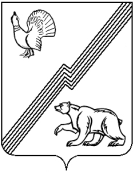 АДМИНИСТРАЦИЯ ГОРОДА ЮГОРСКАХанты-Мансийского автономного округа – Югры РАСПОРЯЖЕНИЕот __24.03.2016                                                                                                                № 117О плане мероприятий по обеспечениюустойчивого развития экономикии социальной стабильности в городеЮгорске в 2016 году и на период 2017 и 2018 годовВо исполнение пункта 4.3. протокола № 161 заседания Комиссии по вопросам обеспечения устойчивого развития экономики и социальной стабильности, мониторингу достижения целевых показателей социально-экономического развития Ханты-мансийского автономного округа – Югры от 27.01.2016: Утвердить план мероприятий по обеспечению устойчивого развития экономики и социальной стабильности в городе Югорске в 2016 году и на период 2017 и 2018 годов (далее – план мероприятий) (приложение).Ответственным исполнителям плана мероприятий ежеквартально, в срок до 5 числа месяца, следующего за отчетным кварталом, направлять информацию о ходе реализации плана мероприятий в управление экономической политики администрации города Югорска.Отменить распоряжение администрации города Югорска от 06.04.2015 № 182 «О плане мероприятий по обеспечению устойчивого развития экономики и социальной стабильности в городе Югорске на 2015 год и на период 2016 и 2017 годов».Управлению экономической политики администрации города Югорска                             (И.В. Грудцына) направлять сводную информацию о ходе реализации плана мероприятий главе администрации города Югорска.Глава администрации города Югорска                                                                         М.И. БодакПриложениек распоряжениюадминистрации города Югорскаот __24.03.2016_ № 117План по обеспечению устойчивого развития экономики и социальной стабильности в городе Югорскев 2016 году и на период 2017 и 2018 годовПлан по обеспечению устойчивого развития экономики и социальной стабильности в городе Югорскев 2016 году и на период 2017 и 2018 годовПлан по обеспечению устойчивого развития экономики и социальной стабильности в городе Югорскев 2016 году и на период 2017 и 2018 годовПлан по обеспечению устойчивого развития экономики и социальной стабильности в городе Югорскев 2016 году и на период 2017 и 2018 годовПлан по обеспечению устойчивого развития экономики и социальной стабильности в городе Югорскев 2016 году и на период 2017 и 2018 годовПлан по обеспечению устойчивого развития экономики и социальной стабильности в городе Югорскев 2016 году и на период 2017 и 2018 годовПлан по обеспечению устойчивого развития экономики и социальной стабильности в городе Югорскев 2016 году и на период 2017 и 2018 годовПлан по обеспечению устойчивого развития экономики и социальной стабильности в городе Югорскев 2016 году и на период 2017 и 2018 годов№ п/пНаименованиеОтветственный исполнительОтветственный исполнительВид документаСрокИсточники и объем финансирования, тыс. рублей (оценка)Ожидаемый результатСтабилизационные меры1Реализация на территории города Югорска плана мероприятий («дорожной карты») по содействию развитию конкуренции в Ханты-Мансийском автономном округе – Югре, утвержденного распоряжением Правительства Ханты-Мансийского автономного округа – Югры от 10.07.2015 № 387-рп Управление экономической политики, ответственные исполнители, определенные муниципальным нормативным правовым актом  о подготовке информации о ходе реализации «дорожной карты»Управление экономической политики, ответственные исполнители, определенные муниципальным нормативным правовым актом  о подготовке информации о ходе реализации «дорожной карты»Сводная информация в Департамент экономического развития Ханты-Мансийского автономного округа - ЮгрыежеквартальноФормирование конкурентной среды на приоритетных и социально-значимых рынках товаров и услуг2Обеспечение благоприятного инвестиционного климата на территории города Югорска:Обеспечение деятельности Координационного совета по вопросам развития инвестиционной деятельности в городе ЮгорскеУправление экономической политики Управление экономической политики Протоколы заседаний Координационного совета по вопросам развития инвестиционной деятельности в городе Югорскеорганизация заседаний по мере необходимостиВыработка совместных решений и согласованных действий по решению наиболее значимых вопросов обеспечения благоприятного инвестиционного климата3Проведение общественного этапа корректировки Стратегии Ханты-Мансийского автономного округа – Югры – 2030 и обсуждение проекта концепции «Бережливый регион»Управление экономической политики Управление экономической политики Протокол заседания Совета общественного контроля за реализацией Стратегии социально-экономического развития Ханты-Мансийского автономного округа Югры, Стратегии социально-экономического развития муниципального образования город Югорск до 2020 года и на период до 2030 годаиюнь 2016 годаВыработка совместных решений и согласованных действий по решению наиболее значимых вопросов реализации Стратегии – 2030 и проекта «Бережливый регион»4Исполнение Плана мероприятий по росту доходов, оптимизации расходов бюджета города Югорска и сокращению муниципального долга на 2016 год  Ответственные исполнители, определенные приложением 1 к постановлению администрации города Югорска от 26.01.2016 № 120 Ответственные исполнители, определенные приложением 1 к постановлению администрации города Югорска от 26.01.2016 № 120 Постановление администрации города Югорска от 26.01.2016    № 120 "О мерах по реализации решения Думы города Югорска "О бюджете города Югорска на 2016 год"в соответствии с планомОбеспечение сбалансированности бюджета города Югорска, поддержание стабильности функционирования бюджетной системыИсполнение Плана мероприятий по организации деятельности органов и структурных подразделений администрации города Югорска, направленной на увеличение налоговых и неналоговых доходов в бюджет города Югорска Ответственные исполнители, определенные приложением 2 к постановлению администрации города Югорска от 26.01.2016 № 120 Ответственные исполнители, определенные приложением 2 к постановлению администрации города Югорска от 26.01.2016 № 120 Постановление администрации города Югорска от 26.01.2016    № 120 "О мерах по реализации решения Думы города Югорска "О бюджете города Югорска на 2016 год"в соответствии с планом5Осуществление межведомственного взаимодействия по снижению неформальной занятости населения, легализации заработной платы. Обеспечение деятельности рабочей группы по снижению неформальной занятости населения, легализации заработной платыУправление экономической политики Управление экономической политики Протоколы заседаний рабочей группы по снижение неформальной занятости населения, легализации заработной платыпостоянноСвоевременное выявление нарушений норма трудового права с целью выработки и принятия управленческих решенийПоддержка малого и среднего предпринимательстваПоддержка малого и среднего предпринимательстваПоддержка малого и среднего предпринимательства6Сохранение и совершенствование мер поддержки, предусмотренных подпрограммой «Развитие  малого и среднего предпринимательства» муниципальной программы «Социально-экономическое развитие и совершенствование государственного и муниципального управления в городе Югорске на 2014 - 2020 годы»Сохранение и совершенствование мер поддержки, предусмотренных подпрограммой «Развитие  малого и среднего предпринимательства» муниципальной программы «Социально-экономическое развитие и совершенствование государственного и муниципального управления в городе Югорске на 2014 - 2020 годы»Управление экономической политики Муниципальная программа «Социально-экономическое развитие и совершенствование государственного и муниципального управления в городе Югорске на 2014 - 2020 годы» (внесение изменений в муниципальную программу)в течение действия муниципальной программы5 604,9-Увеличение оборота предприятий малого и среднего предпринимательства на одного жителя города к 2018 году до 180,0 тыс. рублей;-сохранение доли среднесписочной численности занятых на малых и средних предприятиях, в общей численности работающих на уровне не менее 19,0%.7Обеспечение деятельности Координационного совета по развитию малого и среднего предпринимательства и взаимодействия с предпринимательским сообществом по решению вопросов, касающихся регулирования деятельности в сфере малого и среднего предпринимательства, в том числе вопросов налогообложенияОбеспечение деятельности Координационного совета по развитию малого и среднего предпринимательства и взаимодействия с предпринимательским сообществом по решению вопросов, касающихся регулирования деятельности в сфере малого и среднего предпринимательства, в том числе вопросов налогообложенияУправление экономической политикиПротоколы заседания Координационного совета по развитию малого и среднего предпринимательстваорганизация заседаний по мере необходимостиВыработка совместных решений и согласованных действий по решению наиболее значимых, проблемных вопросов развития малого и среднего предпринимательства в городе8Реализация плана «История российского предпринимательства» в Ханты-Мансийском автономном округе – Югре на 2015-2016 годы»Реализация плана «История российского предпринимательства» в Ханты-Мансийском автономном округе – Югре на 2015-2016 годы»Управление экономической политики Отчет в Департамент экономического развития Ханты-Мансийского автономного округа - Югрыежеквартально до 5 числа после отчетного периодаПовышение престижа и формирование позитивного отношения различных групп населения к предпринимательской деятельности9Методическое, юридическое, консультационное сопровождение деятельности сельскохозяйственных производителей при предоставлении различных форм государственной поддержкиМетодическое, юридическое, консультационное сопровождение деятельности сельскохозяйственных производителей при предоставлении различных форм государственной поддержкиУправление экономической политикипо мере необходимостиОбеспечение доступности бюджетных ресурсов для компенсации расходов на производство и реализацию сельхозпродукции и дальнейшее развитие бизнеса10Активное привлечение сельхозпроизводителей к участию в выставках, ярмарках городского, межмуниципального, регионального уровняАктивное привлечение сельхозпроизводителей к участию в выставках, ярмарках городского, межмуниципального, регионального уровняУправление экономической политикипостоянноПродвижение продукции местных товаропроизводителей на рынке, увеличение объемов реализации продукции, как содействие импортозамещению11Внедрение механизмов оценки регулирующего воздействия и экспертизы муниципальных нормативных правовых актовВнедрение механизмов оценки регулирующего воздействия и экспертизы муниципальных нормативных правовых актовУправление экономической политики Юридическое управление Постановление администрации города Югорска от 28.12.2015 № 3861 «Об утверждении Порядка проведения оценки регулирующего воздействия проектов муниципальных нормативных правовых актов администрации города Югорска и экспертизы принятых администрацией города Югорска муниципальных нормативных правовых актов, затрагивающих вопросы осуществления предпринимательской и инвестиционной деятельности»постоянноПредотвращение (устранение) введения нормативными правовыми актами избыточных обязанностей, запретов и ограничений для инвесторов и предпринимателей города Югорска12Установление в 2016, 2017 годах минимального размера арендной платы в отношении всего недвижимого имущества, сдаваемого в аренду субъектам малого и среднего предпринимательстваУстановление в 2016, 2017 годах минимального размера арендной платы в отношении всего недвижимого имущества, сдаваемого в аренду субъектам малого и среднего предпринимательстваДМСиГПостановление администрации города Югорска «Об утверждении порядка определения величины арендной платы»2016 – 2017 годыПоддержка субъектов малого и среднего предпринимательства13Внедрение специализированных образовательных программ (модулей) для обучающихся основного уровня образования, направленных на развитие предпринимательских способностей, разработанных Департаментом образования и молодежной политики автономного округа и Департаментом экономического развития автономного округаВнедрение специализированных образовательных программ (модулей) для обучающихся основного уровня образования, направленных на развитие предпринимательских способностей, разработанных Департаментом образования и молодежной политики автономного округа и Департаментом экономического развития автономного округаУправление образования Специализированные образовательные программы (модули) для обучающихся основного уровня образованияс 1 сентября 2017 годаПовышение престижа и формирование позитивного отношения к предпринимательской деятельности14Продвижение проекта музейно-туристического комплекса «Ворота в Югру» в целях формирования инвестиционного климата, поддержки субъектов малого и среднего предпринимательства, создания дополнительных рабочих местПродвижение проекта музейно-туристического комплекса «Ворота в Югру» в целях формирования инвестиционного климата, поддержки субъектов малого и среднего предпринимательства, создания дополнительных рабочих местУправление культуры Управление экономической политики ДМСиГДЖКиСКМежведомственный план мероприятий по реализации проекта создания музейно-туристического комплекса «Ворота в Югру»2016-2018 годыПоддержка субъектов малого и среднего предпринимательства в сфере туристской индустрии, создание конкурентной среды для субъектов малого бизнеса с целью повышения эффективности их деятельности15Создание условий по развитию крестьянских (фермерских) хозяйств. Предоставление земельных участков крестьянским (фермерским) хозяйствам.Создание условий по развитию крестьянских (фермерских) хозяйств. Предоставление земельных участков крестьянским (фермерским) хозяйствам.Управление экономической политики ДМСиГВнесение изменений в Правила землепользования и застройки города Югорска. Разработка проекта планировки крестьянских (фермерских) хозяйств.2016-2018 годыСоздание новых рабочих мест. Повышение уровня продовольственной безопасности. Дополнительный объем выпускаемой сельскохозяйственной продукции.Поддержка отраслей экономикиПоддержка отраслей экономики16Оптимизация расходов, предусмотренных муниципальными программами города Югорска, за счет исключения неэффективных расходовОптимизация расходов, предусмотренных муниципальными программами города Югорска, за счет исключения неэффективных расходовОтветственные исполнители муниципальных программ города Югорска, Департамент финансов, Управление экономической политикиПостановления администрации города Югорска о внесении изменений в муниципальные программы города ЮгорскапостоянноОбеспечение финансирования приоритетных направлений  реализации муниципальных программ города Югорска в условиях ограниченности ресурсов17Обеспечение возможности корректировки бюджетной росписи в соответствии с решениями администрации города Югорска о внесении изменений в соответствующие муниципальные программы города ЮгорскаОбеспечение возможности корректировки бюджетной росписи в соответствии с решениями администрации города Югорска о внесении изменений в соответствующие муниципальные программы города ЮгорскаДепартамент финансов Внесение изменений в муниципальный правовой акт, регулирующий порядок составления и ведения сводной бюджетной росписи бюджета города Югорска и бюджетных росписей главных распорядителей средств бюджета города Югорскав течение 30 дней со дня принятия соответствующих решений администрацией города ЮгорскаПовышение оперативности принятия бюджетных решений, обеспечение устойчивого развития экономики и социальной стабильности18Расширение мер поддержки жилищного строительства и объектов инженерной инфраструктурыРасширение мер поддержки жилищного строительства и объектов инженерной инфраструктурыДЖКиСК, ДМСиГВнесение изменений в муниципальные программы города Югорска «Обеспечение доступным и комфортным жильем жителей города Югорска на 2014-2020 года», «Развитие жилищно-коммунального комплекса в городе Югорске на 2014-2020 годы»после внесения изменений в Государственную программу Ханты-Мансийского автономного округа - ЮгрыСохранение темпов жилищного строительства, обеспечение устойчивости организаций строительного комплекса, сохранение рабочих мест19Увеличение в 2015-2017 годах объема муниципальной поддержки пассажирских перевозок автомобильным транспортомУвеличение в 2015-2017 годах объема муниципальной поддержки пассажирских перевозок автомобильным транспортомДЖКиСКВнесение изменений в муниципальную программу города Югорска «Развитие сети автомобильных дорог и транспорта в городе Югорске на 2014 - 2020 годы»до 1 октября 2016 годаПовышение устойчивости финансово-экономической деятельности системообразующих организаций пассажирского транспорта.20Содействие реализации инвестиционного проекта «Использование бытовых и производственных отходов в качестве сырья для выпуска экологически чистой строительной продукции»Содействие реализации инвестиционного проекта «Использование бытовых и производственных отходов в качестве сырья для выпуска экологически чистой строительной продукции»Управление социальной политики, МАУ «МЦ «Гелиос»Бизнес-план2016 - 2018 годыСоздание дополнительных и новых рабочих мест; улучшение экологической обстановки в городе21Содействие реализации инвестиционного проекта «Внедрение линии по переработке автомобильных шин»Содействие реализации инвестиционного проекта «Внедрение линии по переработке автомобильных шин»Управление социальной политики, МАУ «МЦ «Гелиос»Бизнес-план2016 - 2018 годыСоздание дополнительных и новых рабочих мест; производство травмобезопасной резиновой плитки22Привлечение в сферу социального обслуживания населения социально ориентированных некоммерческих организаций через проведение конкурса социально-значимых мероприятий в сфере культурыПривлечение в сферу социального обслуживания населения социально ориентированных некоммерческих организаций через проведение конкурса социально-значимых мероприятий в сфере культурыУправление культурыПроект постановления администрации города Югорска о проведении конкурса социально-значимых проектов для социально ориентированных некоммерческих организаций города Югорска1 полугодие 2016 годаПовышение конкуренции на рынке социальных услуг. Поэтапное увеличение доли некоммерческих организаций 23Заключение договоров со студентами старших курсов педагогических специальностей в образовательных организациях высшего образования за счет предоставления адресной поддержки студентовЗаключение договоров со студентами старших курсов педагогических специальностей в образовательных организациях высшего образования за счет предоставления адресной поддержки студентовУправление образованияДоговор2016-201875-150 тыс. руб.Получение молодых специалистов через 2-3 года, без потребности в обеспечении жильем. Снижение среднего возраста педагогического состава24Методическое, юридическое и информационное сопровождение субъектов негосударственного сектора услуг дошкольного образованияМетодическое, юридическое и информационное сопровождение субъектов негосударственного сектора услуг дошкольного образованияУправление образованияДорожная карта по развитию негосударственного сектора дошкольного образования2016-20180Снижение очереди на получение мест в дошкольных организациях. Появление и развитие негосударственного сектора дошкольного образованияСоциальная поддержка гражданСоциальная поддержка граждан25Поддержка семей, имеющих детей дошкольного возраста, путем установления ограничения размера родительской платы за присмотр и уход за детьми в муниципальных образовательных организациях, реализующих программы дошкольного образованияПоддержка семей, имеющих детей дошкольного возраста, путем установления ограничения размера родительской платы за присмотр и уход за детьми в муниципальных образовательных организациях, реализующих программы дошкольного образованияУправление образования Постановление администрации города Югорска «Об установлении размера платы, взымаемой с родителей (законных представителей) за присмотр и уход за детьми, осваивающими образовательные программы дошкольного образования, в муниципальных образовательных учреждениях города Югорска»ежегодноСдерживание роста родительской платы26Повышение финансовой грамотности населенияПовышение финансовой грамотности населенияДепартамент финансов Муниципальная программа города Югорска «Управление муниципальными финансами в городе Югорске на 2014-2020 годы»2016-2018 годыУвеличение охвата населения мероприятиями, направленными на повышение финансовой грамотности, на 0,5% ежегодно27Обеспечение открытости бюджетных данных, в том числе путем предоставления местного бюджета и отчетов об его исполнении в доступной для граждан формеОбеспечение открытости бюджетных данных, в том числе путем предоставления местного бюджета и отчетов об его исполнении в доступной для граждан формеДепартамент финансов Размещение на официальном сайте администрации города Югорска в разделе «Бюджет для граждан» местного бюджета и отчетов об его исполнении в доступной для граждан форме2016-2018 годыПовышение информированности населения города Югорска о деятельности органов местного самоуправления в финансовой сфере и вовлечение граждан в бюджетный процесс города ЮгорскаОбеспечение социальной стабильностиОбеспечение социальной стабильностиОбеспечение социальной стабильности28Информирование населения о ситуации на рынке трудаИнформирование населения о ситуации на рынке трудаУправление экономической политики Информация публикуется в СМИежемесячноПовышение информированности населения о возможности трудоустройства 29Заключение договоров с работодателями города Югорска по созданию дополнительных рабочих мест для граждан, особо нуждающихся в социальной защитеЗаключение договоров с работодателями города Югорска по созданию дополнительных рабочих мест для граждан, особо нуждающихся в социальной защитеУправление экономики политикиПостановление администрации города Югорска от 26.01.2016 № 128 «О минимальном количестве рабочих мест для граждан, особо нуждающихся в социальной защите»ежегодноСоздание рабочих мест для граждан, испытывающих трудности в поиске работыМониторинг и контроль ситуации в экономике и социальной сфереМониторинг и контроль ситуации в экономике и социальной сфереМониторинг и контроль ситуации в экономике и социальной сфереМониторинг и контроль ситуации в экономике и социальной сфере30Мониторинг финансово-экономического состояния организаций жилищно-коммунального комплекса, оказывающих услуги теплоснабжения, водоснабжения и водоотведенияМониторинг финансово-экономического состояния организаций жилищно-коммунального комплекса, оказывающих услуги теплоснабжения, водоснабжения и водоотведенияДЖКиСКИнформация финансово-экономического состояния организаций жилищно-коммунального комплексаежеквартальноСвоевременное выявление кризисных явлений с целью выработки и принятия управленческих решений31Мониторинг цен на социально значимые продовольственные товарыМониторинг цен на социально значимые продовольственные товарыУправление экономической политикиИнформация в Департамент экономического развития Ханты-Мансийского автономного округа - Югры еженедельноСвоевременное выявление кризисных явлений с целью выработки и принятия управленческих решений32Мониторинг ситуации на рынке труда автономного округаМониторинг ситуации на рынке труда автономного округаУправление экономической политикиинформация в Департамент труда и занятости Ханты-Мансийского автономного округа - ЮгрыеженедельноСвоевременное выявление кризисных явлений с целью выработки и принятия управленческих решений33Мониторинг цен на жизненно необходимые и важнейшие лекарственные препараты Мониторинг цен на жизненно необходимые и важнейшие лекарственные препараты Управление социальной политикиинформация в Департамент экономического развития Ханты-Мансийского автономного округа - Югры ежемесячноСвоевременное выявление кризисных явлений с целью выработки и принятия управленческих решений